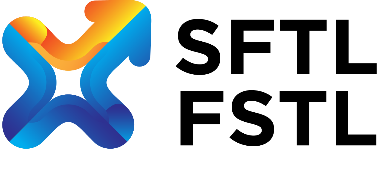 Gegevens in te vullen door het bedrijfGegevens in te vullen door het bedrijfNaam Werkplekbegeleid(st)er:RRNR Werkplekbegeleid(st)er:Begeleidingsperiode 
(periode van max. 9 weken):Van ……… /……… /…………. tot ……… /……… /………….       (dd/mm/jjjj)Totaal aantal dagen begeleiding:………  dagenNaam begeleide jongere:RRNR begeleide jongere:Toe te voegen bijlagen:Kopie opleidingscontract (IBO/FPI/PFI/IBU)Kopie loonfiche(s) Werkplekbegeleid(st)erOPMERKINGEN:Schrijf hieronder “Voor echt en waar verklaard”:………………………………………………………………………………Schrijf hieronder “Voor echt en waar verklaard”:………………………………………………………………………………Handtekening zaakvoerder: 
Datum:   ……… /……… /………….        (dd/mm/jjjj)Vak voorbestemd voor het SFTLVak voorbestemd voor het SFTLTE BETALEN BEDRAG:Voor akkoordDirecteur opleiding en arbeidsmarkt		     Datum: ……… /……… /………….        (dd/mm/jjjj)Voor akkoordDirecteur opleiding en arbeidsmarkt		     Datum: ……… /……… /………….        (dd/mm/jjjj)Voor akkoordDirecteur opleiding en arbeidsmarkt		     Datum: ……… /……… /………….        (dd/mm/jjjj)